CIRRICULUM VITAE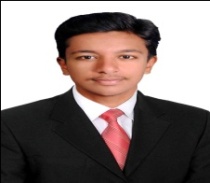 GHOUSE Email: ghouse_386504@2freemail.com PROFESSIONAL OBJECTIVE:	                           I would like to be a part of an organization where I could use and enhance my knowledge and talent for the development of both the organization and myself.BASIC ACADEMIC CREDENTIALS:EXPERIENCE:From Dec 2017 to June 2018 Worked as a Unlock/Reset user windows ids.Remote connectivity/troubleshooting.Trouble shooting hardware/network/application related queries and providing resolution.Network cabling and infrastructure maintenance.System security maintenance (Antivirus support).From April 2017 to Aug 2017 Worked as a Trainee Engineer at Venture Lighting India Limited.TECHNICAL COURSES CERTIFICATION:Certified in course on DESIGN VISUALIZATION PRO (3Ds Max) in CADD Centre Thanjavur.Certified in course on  ORCADE CAPTURE and  PCB EDITER in CADD Centre Thanjavur.Certified in course on NETWORK MANAGEMENT ENGINEER in Tamil Nadu Skill Development Corporation conducted by BSNL Chennai at Thanjavur.MAIN PROJECT:A  Final year project in B.E on WIRELESS TRANSCIVER FOR UNDERWATER OPTICAL CDMA   NETWORK at Kings College of Engineering.A final year project in DIPLOMA on HOME AUTOMATION CONTROL SYSTEM FOR HOME APPLICATION USING MOBILE PHONE at Periyar Centenary Polytechnic College.ACHIEVEMENTS:Participated and presented a model of “Water Flow Controller” in national level technical symposium e-blast’14 in Kings College of Engineering.Participated and presented a model of “DTMF Controlled Robot Without Microcontroller” in national level technical symposium e-blast’14 in Kings College of Engineering.Actively participated in the seven days NSS camping program on the theme “Healthy Youth for Healthy India” organized at Sakkarasamantham and Seeralur village.Participated and presented a model of “Home Automation Control System for Home Application Using Mobile Phone” in the state level project competition conducted in Mahalakshmi Engineering college, trichy.Participated in the event “Quiz” at state level intercollegiate technical meet organized by Annai group of institutions, kumbakonam.PERSONAL SKILLS:Quick learning capabilityAdapt to any working conditionHard working abilitySmart workerInterested in updating knowledge through continuous learningSelf motivated.SOFTWARE SKILLS:Programming languages 	:     Basics of COS 				:     All versions of windowsMultimedia Packages 		:     Photo-ShopMS OfficeAREA INTEREST:Digital Circuits Electronic devicesNetworkingJavaPERSONAL PROFILE:            DATE OF BIRTH		:	09.1.1995GENDER			:	MALENATIONALITY		:	INDIANRELIGION			:	MUSLIMLANGUAGE KNOWN 	:	TAMIL, ENGLISH, URDU AND HINDI DECLARATION:                               I hereby declare that the particulars furnished above are true and correct to the best of my knowledge and I bear the responsibility for the correctness of the above mentioned particulars.DATE			:        					           Yours faithfully,PLACE 	:                                                                    GHOUSE	      QUALIFICATIONINSTITUTIONBOARD /UNIVERSITYYEAR OF PASSINGMARKB.EELECTRONICS AND COMMENGG.(ECE)KINGS COLLEGE OFENGINEERING.
ANNAUNIVERSITY2016CGPA: 6.74%DIPLOMAELECTRONICS AND COMMENGG.(ECE)PERIYAR CENTENARYPOLYTECHNIC COLLEGE.
PERIYARUNIVERSITY201384%SSLCRAJAH’S HR.SEC.SCHOOL.STATE BOARD201070.8%